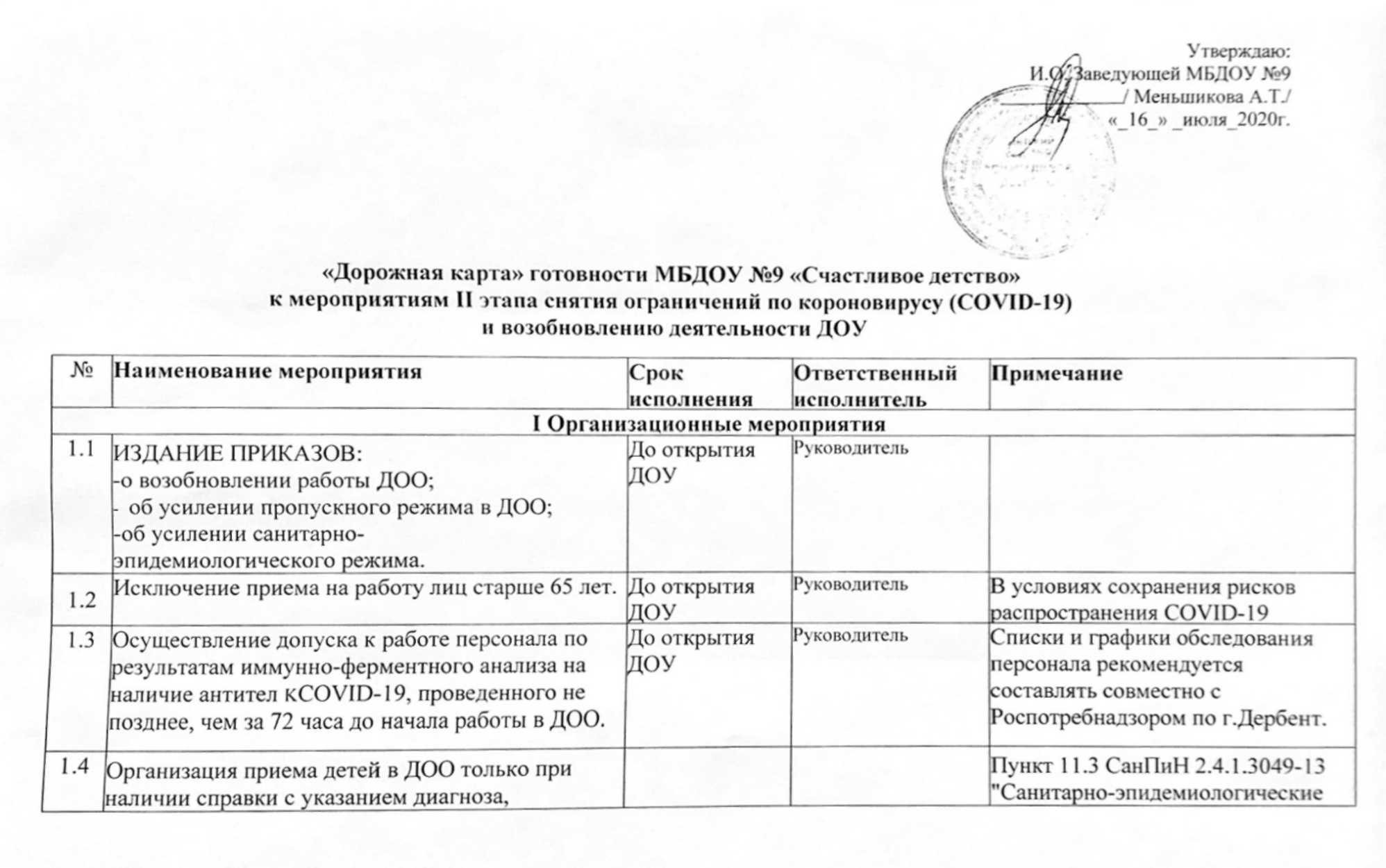 длительности  заболевания, сведений об отсутствии контакта  с инфекционными больными, об эпидокружении.требования к устройству, содержанию и организации режима работы дошкольных образовательных организаций", утвержденных постановлением Главного государственного санитарного врача Российской Федерации от 15 мая 2013 г. № 261.5Обеспечение наполняемости ' возрастных групп не более 50% от проектной мощности (по возможности).За неделю до открытия ДОУРуководитель, воспитателиНеобходимо провести разъяснительную работу с родителями.1.6Обеспечение установки дозаторов е антисептическим средством для обработки рук при входе в здание ДОО, в санузлах (в других помещениях ДОО по усмотрению руководителя)До открытия ДОУРуководительРядом с антисептиком необходимо разместить плакат или инструкцию, как им обрабатывать руки. Из-за спиртосодержащих препаратов злоупотреблять санитайзерами не стоит. Они сушат кожу рук, особенно детских. А также вместе с патогенной флорой, убивают и полезные бактерии на руках.1,7Проведение генеральной уборки всех помещений ДОУ с применением дезинфицирующих средств по вирусному режиму (п.1).За три дня до открытия ДОУРуководитель          Мед. работник Обслуживающий персоналПисьмо Роспотребнадзора от 08.05.2020 № 02/8900-2020-24).1.8•ПРОВЕДЕНИЕ ИНСТРУКТАЖЕЙ:с обслуживающим персоналом: младший воспитатель, дворник, уборщица помещений, персоналом пищеблока;с педагогическим персоналом ДОУ.В первый день работы ДОУРуководительМед. работникТема ' инструктажа: «0 режиме работы ДОО в условиях нестабильной эпидемиологической обстановки»1.9МЕРОПРИЯТИЯ, ПРОВОДИМЫЕ В ОТНОШЕНИИ ТРАНСПОРТНЫХ СРЕДСТВ   Для обеспечения заезда на территорию ДОУ служебного (специализированного.ЕжедневноЗавхозкоммунального! и др.) автотранспорта предусмотреть на входе обязательные дезинфекционные мероприятия или оборудовать для автотранспорта поставщика пищевых продуктов специальную площадку перед въездом в ДОУ) для передачи товаров, в т.ч. продуктов питания.В случае приема продуктов на площадке при въезде в ДОУ после визуального осмотра (бракераж поступающей продукции) доставка в места их хранения осуществляется работниками ДОУ (при этом возможно использование мобильных перегрузочных устройств ДОУ (тачки, переноски и т.п.).1.10Документы, подтверждающие безопасность и качество продуктов питания, накладные, декларации и т.п,, предоставляются поставщиком в ДОУ в упакованном в водонепроницаемую обложку виде (файлы, папки и т.п.). При передаче документов упаковка обрабатывается получателем продуктов с применением дезинфицирующих средств по вирусному режиму.ЕжедневноЗавхозКаждый документ должен находиться в отдельной упаковке1.11Прием-передача любых документов, в том числе на продукты, а также ‘ поступление продуктов, прием и возврат , тары осуществляется с использованием каждой* стороной средств индивидуальной защиты (маски и перчатки).ЕжедневноЗавхозВодитель и (или) экспедитор поставщика кроме маски и перчаток должен ■ быть обеспечен дезинфицирующими салфетками, кожными антисептиками для обработки рук, дезинфицирующими средствам1.12Обеспечить уборку помещений с применением дезинфицирующих средств эффективных в отношении вирусов (текущая дезинфекция) силами технического персонала организации в специальной одеждеи средствах индивидуальной защиты (маски и перчатки).ЕжедневноРуководительМед. работникОбеспечивается в отсутствие детей сквозное проветривание помещений.1.12Обеспечить уборку помещений с применением дезинфицирующих средств эффективных в отношении вирусов (текущая дезинфекция) силами технического персонала организации в специальной одеждеи средствах индивидуальной защиты (маски и перчатки).Обеспечивается в отсутствие детей сквозное проветривание помещений.1.13Обеспечить дезинфекцию воздушной среды. с использованием приборов для обеззараживания воздухаЕжедневноМед. работникИспользовать строго по инструкции от производителя.1.14Обеспечить работу персонала пищеблоков ДОО с использованием средств индивидуальной защиты (маски и перчатки).ЕжедневноРуководительМед. работникРаботникипищеблока1.15Усилить контроль за организацией питьевого режима, обратив особое внимание на проведение обработки кулеров и дозаторов.ЕжедневноМед. работник Воспитатели группУсилить педагогическую работу ■ по гигиеническому воспитанию детей ' и родителей (законных представителей). Обеспечить контроль за соблюдение правил личной гигиены детьми и сотрудниками.ЕжедневноМед. работникВоспитатели групп1.16Мониторинг состояния здоровья воспитанников и сотрудников ДООЕженедельноМед. работникВоспитатели групп  1.17МЕРОПРИЯТИЯ ПО ВЗАИМОДЕЙСТВИЮ С ПОСЕТИТЕЛЯМИПостоянноДелопроизводитель  1.17Обеспечить информирование об особом режиме посещения, способах получения информации по интересующим вопросам без •посещения посредством размещения интернет-сайте ДОО и на информационно-просветительских стендахПостоянноДелопроизводитель  1.17Обеспечить время нахождения посетителя в помещениях для приема не более 15 минут.ПостоянноДелопроизводитель2, Медицинское обслуживание2, Медицинское обслуживание2, Медицинское обслуживание2, Медицинское обслуживание2, Медицинское обслуживание2.1Проведение «утреннего фильтра» с обязательной - термометрией с использованием бесконтактных термометров, среди детей и сотрудников с целью своевременного выявления и изоляции детей и взрослых с признаками респираторных, заболеваний и повышенной температурой (п. б).ЕжедневноМед.работникВоспитателиПисьмо Роспотребнадзора от 08.05.2020 № 02/8900-2020-24).В случае выявления детей с признаками респираторных заболеваний и повышенной температурой обеспечивается их незамедлительная изоляция до приезда законных представителей (родителей, опекунов) или приезда бригады «скорой помощи».2.2В целях максимального разобщения детей в период проведения утреннего фильтра необходимо исключить их скопление (целесообразно обеспечить бесконтактными термометрами каждую возрастную группу). Дистанционное измерение температуры тела детей и персонала проводится не менее 2 раз в день (утро-вечер).ЕжедневноМед.работникВоспитателиНеобходимо определить для медицинского работника помощника для проведения термометрии. Также можно составить расписание, в какое время какая группа приходят в ДОО..2.3Обеспечить всех работников, участвующих в приеме детей, средствами индивидуальной защиты (маски и перчатки).ЕжедневноРуководительМед. работник2.4Организовывать питание детей согласно режиму дня и графика питания. После каждого приема пищи - обрабатывать' столы дезсредствами (п. 10).ЕжедневноМед.работникОбслуживающийперсоналПисьмо Роспотребнадзора от 08.05.2020 Ж 02/8900-2020-24).2.5Проводить после каждого приема пищи дезинфекцию путем погружения в дезинфицирующий раствор столовой и чайной посуды, столовых приборов с последующим мытьем и высушиванием посуды на полках, решетках, стеллажах в вертикальном положении или на «ребре» либо мытьем в посудомоечной машине с соблюдением температурного режима, (п. 11, 12).ЕжедневноМед.работникОбслуживающийперсоналПисьмо Роспотребнадзора от 08.05.2020 Ж 02/8900-2020-24).2.6Проведение дезинфицирования рабочих поверхностей, полов, дверных ручек и мебели во время динамических пауз в групповых помещениях (п. 11).Обеспечить проветриванием обеззараживание бактерицидными установками после уборки помещения (л. 13, 12).ЕжедневноМед.работникОбслуживающийперсоналПисьмо Роспотребнадзора от 08.05.2020 № 02/8900-2020-24). Проветривание проводится не менее 10 минут через каждые 1,5 часа. В помещениях групповых и спальнях обеспечивается ' естественное сквозное или угловое проветривание. Сквозное проветривание в присутствии детей не проводится. Проветривание через санузлы не допускается.2.7Усилить контроль за:здоровьем детей и сотрудников;за состоянием территории ДОУ;за прогулками воспитанников;ЕжедневноМед. работникВоспитателиСпециалистыОбслуж.персоналза проведением физкультурного организацией и занятия на открытом воздухе;осматривать и опрашивать детей на наличие заболеваний, измерять температуру - два раза в день;следить за графиком проветривания помещений, качеством проведения влажной уборки и дезинфекции;обеспечить соблюдение санитарного режима;обеззараживать воздух в помещениях детского сада устройствами, разрешенными к использованию в присутствии людей: (автономные или встроенные в систему вентиляции ультрафиолетовые, бактерицидные облучатели закрытого тииа- рециркуляторы, установки обеззараживания воздуха на основе использования постоянных электрических нолей, электростатических фильтров).З.Организационно-педагогические мероприятияЗ.Организационно-педагогические мероприятияЗ.Организационно-педагогические мероприятияЗ.Организационно-педагогические мероприятияЗ.Организационно-педагогические мероприятия3.1Реализовывать основную образовательную программу дошкольного образования в ДОУПостоянноСт.воспитатель         Воспитатели групп            Специалисты3.2Организовывать с учетом погодных условий максимальное проведение мероприятий с участием детей на открытом воздухеЕжедневноСт.воспитатель         Воспитатели групп            Мед. работникМассовые мероприятия, в том числе родительские собрания, исключить.3.3Отдалять детей друг от друга во время индивидуальной деятельности и сна (по возможности)ЕжедневноЗаместитель руководителя Воспитатели группВо время занятий лепкой, рисованием, конструированием и другими видами индивидуальной деятельности детей можно рассадить друг от друга. Также можно расставить кровати, чтобы во время дневного сна дети были удалены (в шахматном порядке).4.Информационная работа4.Информационная работа4.Информационная работа4.Информационная работа4.Информационная работа4.1Проведение санитарно-просветительской работы с родителями:индивидуальные беседы;печатная, информация в уголках здоровья, информационных стендах;размещение информации на сайте детского сада;размещение информации на имеющейся страничке в социальной сети ИнстаграмСистематическиРуководители ДОО, заместитель руководителя ДОО, Воспитатели групп4.2Организовать ежедневный мониторинг по ситуации, связанной с коронавирусом в рамках информационного поля ДОО, организовать ежедневный сбор информации о случаях заболеваний новым коронавирусом средиЕжедневноРуководители ДОО